Looking for a responsible and challenging position where in sill and experience can be invested to produce best result for the organization.ProfileAbility to adapt various working conditions with a positive attitude. Good communication skill Effective customer handling experience highly regarded for a proactive attitude and an ability to think independently and trust worthy.Work ExperienceACCOR GROUPSenior Housekeeping SupervisorPeriod Of Employment May 2015 to untilBOUTIQUE 7 HOTEL & SUITES,ABBER GROUPTECOM,AL BARSHA DUBAI,UAETitle     Housekeeping SupervisorPeriod Of Employment:31 August 2013 to April 2015Responsibilities:Awerenes Of Audit ,Lra AuditAssigns workers their duties and inspects work for conformance to prescribed standards of cleanliness .investigates complaints  regarding housekeeping service and equipment and task corrective action. obtains list of room to be cleaned immediately and list of prospective checkouts or discharge to prepare work assignments. coordinates work activities among department conduct orientation training and in service to explain policies, work procedures and to demonstrate use and maintenance of equipments. evaluates records to forecast department personal requirements make recommendation to improve services and ensure more efficient operation prepares report concerning room occupancySCOOZI INTERNATIONAL LEISURE INVESTMENT, BOUBESS GROUP,DUBAI UAETitle: Housekeeping Self CheckerPeriod Of Employment    14 September 2012 To 1 August 2013Educational qualification:Proficient In Microsoft Excel ,Microsoft Word, Outlook And Ids Operating System.Educational background:2009 - -uIntermediated Art Group (College)
Personal profile:Date of birth:          27 May 1991Gender:                    Male:Marital Status:         SingleNationality:             PakistanLanguage Known: English And Basic Arabic.First Name of Application CV No: 1655004Whatsapp Mobile: +971504753686 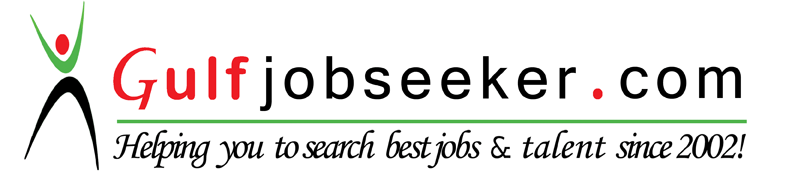 